Схема №78Границ прилегающих территорийГосударственное учреждение социального обслуживания «Карымский центр помощи детям, оставшимся без попечения родителей «Прометей» Забайкальского края, ЛОЛ «Лидер»Забайкальский край, Карымский район, с. Кадахта ул. Речная, д. 12 стр.3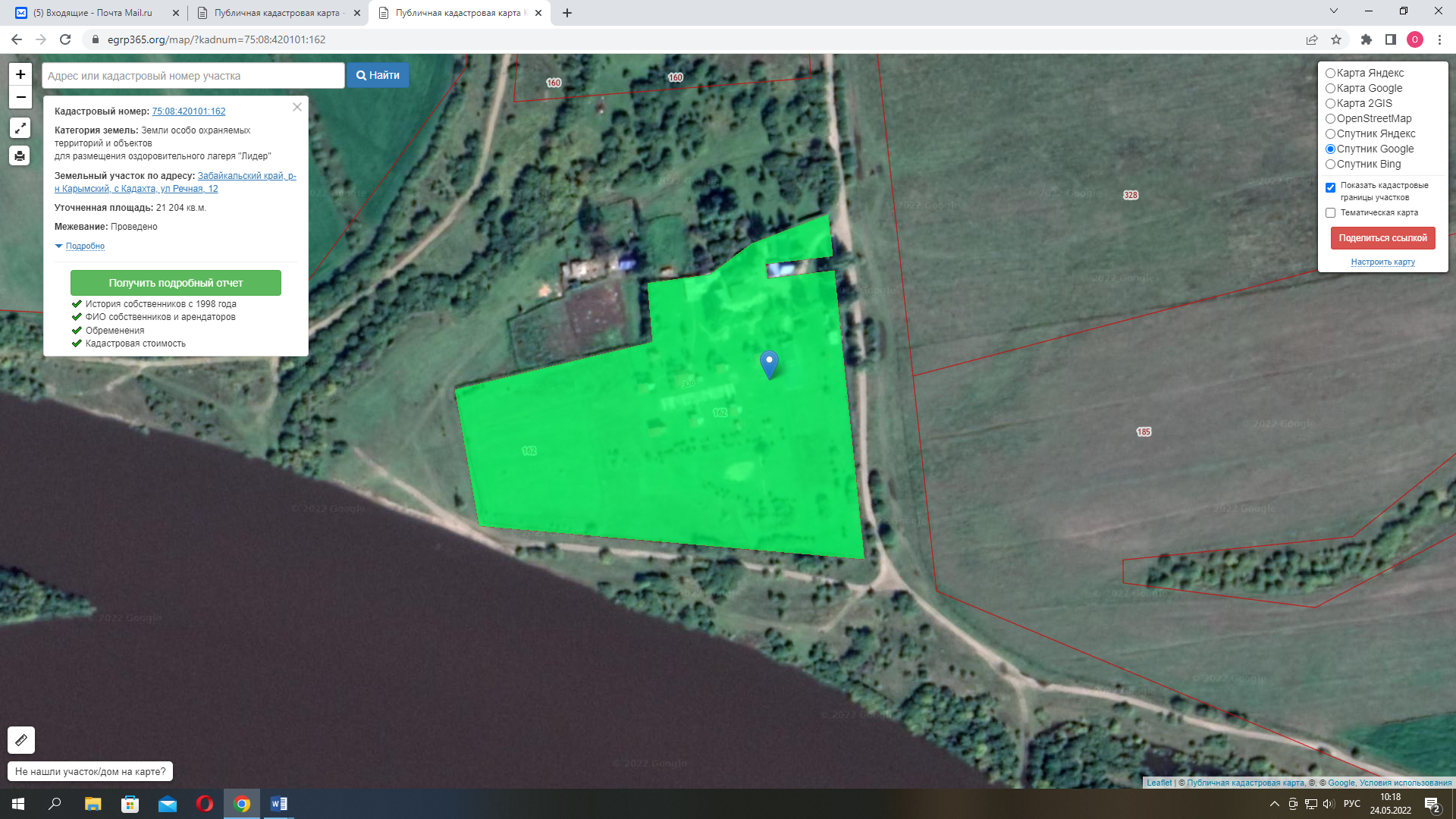 